入　札　公　告１　内　　容（１）件    名：令和6年度「島根トラック時報」の作成（２）発行部数：毎月520冊（３）納入期限：毎月10日(10日が土・日・祝日の場合はその翌日)（４）納入場所：(公社)島根県トラック協会２　入札及び開礼の日時及び場所（１）日　時：令和6年3月6日（水）15:00～（２）場　所：松江市東朝日町194-1　(公社)島根県トラック協会研修会館2階研修室（３）開　礼：即時開礼（４）その他：郵便、FAX、電話等による入札は認められません３　その他（１）入札者に要求される事項この入札に参加を希望する者は令和6年3月5日(火)17時までに、入札参加申込書により、公益社団法人島根県トラック協会（FAX:0852-22-4408）まで申込み下さい。（２）入札方法　　　　　入札時には下記モデルの１ページ当たりの作成単価を記入していただきます。12か月間の作成契約となります。（３）契約書の作成の要否　　　　要します。（４）落札者の決定方法　予定価格の制限の範囲内で最低価格をもって有効な入札を行った入札者を落札者とします。（５）再度入札再度入札は2回まで行うものとする（モデル）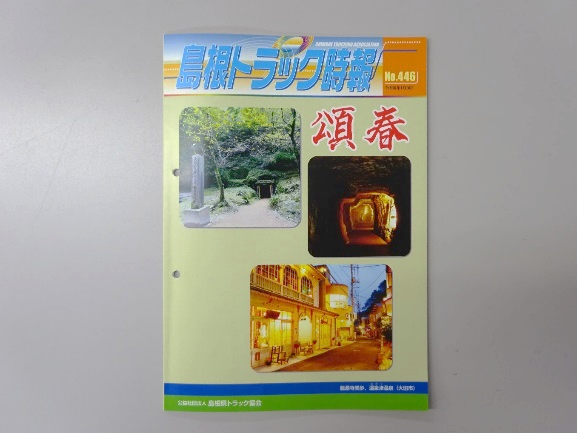 〇令和6年1月発送分は表紙カラー、中身白黒40ページ